If you intend to travel to any countries within the European Union from 29 March 2019, you will be required to carry with you a Green Card, which confirms your vehicle is adequately insured.TL Dallas can arrange for your Insurance Company to produce this for you; however we must receive your application for a Green Card at least 5 working days prior to your date of departure. Each vehicle will require a separate Green Card. Please ensure this form is fully completed in BLOCK CAPITALS, to avoid delays. Once completed, please email this form to your usual TL Dallas contact.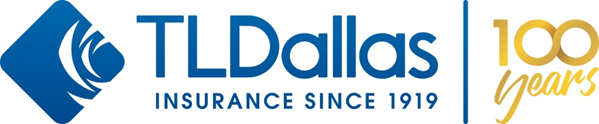 Green Card Request Form Your NameNames of All Drivers Name Of Policyholder (If Different From Above) Policy NumberTelephone NumberEmail Address Dates Of Travel (DD/MM/YY) From To Countries You Intend To Visit Reason for Visit i.e. Business / Pleasure Vehicle Registration Vehicle Details MakeMakeModelModelTrailer Details Identification NumberIdentification NumberTypeType